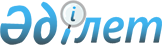 Об утверждении Правил расчета отрицательной разницы между номинальной доходностью пенсионных активов, полученной управляющим инвестиционным портфелем, и минимальным значением доходности пенсионных активов, а также Правил и сроков возмещения отрицательной разницы управляющим инвестиционным портфелем за счет собственного капитала
					
			Утративший силу
			
			
		
					Постановление Правления Агентства Республики Казахстан по регулированию и развитию финансового рынка от 15 февраля 2021 года № 30. Зарегистрировано в Министерстве юстиции Республики Казахстан 16 февраля 2021 года № 22216. Утратило силу постановлением Правления Агентства Республики Казахстан по регулированию и развитию финансового рынка от 7 июня 2023 года № 43.
      Сноска. Утратило силу постановлением Правления Агентства РК по регулированию и развитию финансового рынка от 07.06.2023 № 43 (вводится в действие с 01.07.2023).
      В соответствии с подпунктом 7) статьи 8 Закона Республики Казахстан от 21 июня 2013 года "О пенсионном обеспечении в Республике Казахстан" Правление Агентства Республики Казахстан по регулированию и развитию финансового рынка ПОСТАНОВЛЯЕТ:
      1. Утвердить:
      1) Правила расчета отрицательной разницы между номинальной доходностью пенсионных активов, полученной управляющим инвестиционным портфелем, и минимальным значением доходности пенсионных активов согласно приложению 1 к настоящему постановлению;
      2) Правила и сроки возмещения отрицательной разницы управляющим инвестиционным портфелем за счет собственного капитала согласно приложению 2 к настоящему постановлению.
      2. Департаменту методологии и пруденциального регулирования финансовых организаций в установленном законодательством Республики Казахстан порядке обеспечить:
      1) совместно с Юридическим департаментом государственную регистрацию настоящего постановления в Министерстве юстиции Республики Казахстан;
      2) размещение настоящего постановления на официальном интернет-ресурсе Агентства Республики Казахстан по регулированию и развитию финансового рынка после его официального опубликования;
      3) в течение десяти рабочих дней после государственной регистрации настоящего постановления представление в Юридический департамент сведений об исполнении мероприятия, предусмотренного подпунктом 2) настоящего пункта.
      3. Контроль за исполнением настоящего постановления возложить на курирующего заместителя Председателя Агентства Республики Казахстан по регулированию и развитию финансового рынка.
      4. Настоящее постановление вводится в действие по истечении десяти календарных дней после дня его первого официального опубликования.
      "СОГЛАСОВАНО" Национальный Банк Республики Казахстан  Правила расчета отрицательной разницы между номинальной доходностью пенсионных активов, полученной управляющим инвестиционным портфелем, и минимальным значением доходности пенсионных активов Глава 1. Общие положения
      1. Правила расчета отрицательной разницы между номинальной доходностью пенсионных активов, полученной управляющим инвестиционным портфелем, и минимальным значением доходности пенсионных активов (далее - Правила) разработаны в соответствии с подпунктом 7) статьи 8 Закона Республики Казахстан от 21 июня 2013 года "О пенсионном обеспечении в Республике Казахстан" (далее - Закон о пенсионном обеспечении) и утверждают порядок расчета отрицательной разницы между номинальной доходностью пенсионных активов, полученной управляющим инвестиционным портфелем (далее - Управляющий), и минимальным значением доходности пенсионных активов.
      2. Для целей Правил под "чистыми" пенсионными активами понимаются пенсионные активы единого накопительного пенсионного фонда или добровольного накопительного пенсионного фонда за вычетом обязательств, относящихся к пенсионным активам (обязательств по пенсионным выплатам, переводам и аналогичных обязательств). Глава 2. Порядок расчета отрицательной разницы между номинальной доходностью пенсионных активов, полученной Управляющим, и минимальным значением доходности пенсионных активов
      3. Управляющий ежемесячно рассчитывает отрицательную разницу между номинальной доходностью пенсионных активов, полученной Управляющим, и минимальным значением доходности пенсионных активов по формуле: 
      S = (Сmin - Сt) * Yei, где: Сmin > Сt, где:
      S - сумма обязательств Управляющего по возмещению отрицательной разницы между номинальной доходностью пенсионных активов, полученной Управляющим, и минимальным значением доходности пенсионных активов;
      Cmin - необходимая средняя стоимость одной условной единицы пенсионных активов для выполнения минимального значения коэффициента номинальной доходности пенсионных активов на расчетную дату;
      Ct - средняя стоимость одной условной единицы пенсионных активов, которые находились в доверительном управлении Управляющего на расчетную дату; 
      Yei - общее количество условных единиц пенсионных активов, которые находились в доверительном управлении Управляющего на расчетную дату. 
      4. Значение Сmin рассчитывается по формуле:
      Сmin = (Кср * 70% + 100) / 100 * Со, где:
      Кср - значение средневзвешенного коэффициента номинальной доходности по текущей стоимости "чистых" пенсионных активов, рассчитанное в соответствии с пунктом 11 Правил, сложившееся на расчетную дату;
      Со - средняя стоимость одной условной единицы пенсионных активов, которые находились у Управляющего двенадцать месяцев (в случае доверительного управления пенсионными активами двенадцать месяцев и более, но менее двадцати четырех месяцев), двадцать четыре месяца (в случае доверительного управления пенсионными активами двадцать четыре месяца и более, но менее тридцати шести месяцев), тридцать шесть месяцев (в случае доверительного управления пенсионными активами тридцать шесть и более месяцев) назад, предшествующих расчетной дате, с учетом требований пункта 4 статьи 35-1 и подпункта 4-2) пункта 1 статьи 39 Закона о пенсионном обеспечении, рассчитанная в соответствии с пунктом 6 Правил.
      5. Номинальная доходность пенсионных активов, находящихся в доверительном управлении Управляющего, характеризуется коэффициентом номинальной доходности К2, рассчитываемым на конец последнего календарного дня каждого месяца по формуле: 
                                      Сt             К2 (12, 24, 36) = (---------- -1) х 100, где:                               Со
      Ct - средняя стоимость одной условной единицы пенсионных активов, которые находились в доверительном управлении Управляющего в отчетном календарном месяце, рассчитанная в соответствии с пунктом 6 Правил;
      Cо - средняя стоимость одной условной единицы пенсионных активов, которые находились в доверительном управлении Управляющего двенадцать, двадцать четыре и тридцать шесть месяцев назад, с учетом требований пункта 4 статьи 35-1 и подпункта 4-2) пункта 1 статьи 39 Закона о пенсионном обеспечении, рассчитанная в соответствии с пунктом 6 Правил. 
      6. Средняя стоимость одной условной единицы пенсионных активов, которые находились в доверительном управлении Управляющего, рассчитывается как среднее арифметическое значение стоимости одной условной единицы пенсионных активов, которые находились у этого Управляющего в доверительном управлении на конец первого рабочего дня недели и на конец последнего календарного дня месяца, рассчитанной в соответствии с пунктом 7 Правил.
      Сноска. Пункт 6 - в редакции постановления Правления Агентства РК по регулированию и развитию финансового рынка от 23.01.2023 № 2 (вводится в действие по истечении десяти календарных дней после дня его первого официального опубликования).


      7. Стоимость одной условной единицы пенсионных активов, которые находились в доверительном управлении Управляющего, рассчитывается Управляющим еженедельно по состоянию на конец первого рабочего дня недели и на конец последнего календарного дня месяца по формуле:
                                           ПАi                               Ci = --------------, где:
                                           УEi
      Ci - стоимость одной условной единицы пенсионных активов по состоянию на конец первого рабочего дня недели и на конец последнего календарного дня месяца;
      ПАi - текущая стоимость "чистых" пенсионных активов на расчетную дату, ежедневная текущая стоимость которых рассчитывается в соответствии с пунктом 8 Правил;
      УEi - общее количество условных единиц пенсионных активов на расчетную дату, ежедневное количество которых рассчитывается в соответствии с пунктом 9 Правил.
      8. Текущая стоимость "чистых" пенсионных активов рассчитывается ежедневно по формуле:
      ПАі = ПА (і-1) + Ti - Hi + ИДі + S - Кві,
      где:
      ПА (i-1) - текущая стоимость "чистых" пенсионных активов на конец предыдущего календарного дня;
      Ti - переводы пенсионных активов, полученные в доверительное управление от другого Управляющего и (или) Национального Банка Республики Казахстан, за данный календарный день;
      Hi - переводы в доверительное управление другому Управляющему и (или) Национальному Банку Республики Казахстан за данный календарный день;
      ИДі - накопленная сумма нераспределенной прибыли (непокрытого убытка) по состоянию на конец первого рабочего дня недели и на конец последнего календарного дня месяца, которая включает сумму начисленного инвестиционного дохода, сумму начисленного комиссионного вознаграждения Управляющего и принимается для расчета текущей стоимости "чистых" пенсионных активов, по состоянию на конец первого рабочего дня недели и на конец последнего календарного дня месяца;
      S - сумма возмещения отрицательной разницы между номинальной доходностью пенсионных активов, полученной Управляющим, и минимальным значением доходности пенсионных активов;
      Кві - комиссионные вознаграждения единого накопительного пенсионного фонда и Управляющего, начисленные за данный календарный день.
      Сноска. Пункт 8 - в редакции постановления Правления Агентства РК по регулированию и развитию финансового рынка от 23.01.2023 № 2 (вводится в действие по истечении десяти календарных дней после дня его первого официального опубликования).


      9. Общее количество условных единиц пенсионных активов на конец каждого календарного дня рассчитывается по формуле:
                                     Ti - Hi
                   УЕi = УЕ (i -1) + ------------------------, где:
                                     C(i-1)
      УЕ(i-1) - общее количество условных единиц пенсионных активов на конец предыдущего календарного дня;
      С(i-1) - стоимость одной условной единицы пенсионных активов на предшествующую расчетную дату.
      10. При первоначальном поступлении пенсионных активов в доверительное управление Управляющему С(і-1) равна последней расчетной стоимости условной единицы передаваемых пенсионных активов.
      11. Средневзвешенный коэффициент номинальной доходности рассчитывается по текущей стоимости "чистых" пенсионных активов, которые находились в доверительном управлении у Управляющих двенадцать, двадцать четыре, тридцать шесть и более месяцев, как средневзвешенная величина коэффициентов номинальной доходности К2 за один и тот же период по всем Управляющим.
      12. Минимальное значение доходности пенсионных активов составляет семьдесят процентов от значения средневзвешенного коэффициента номинальной доходности, рассчитанного в соответствии с пунктом 11 Правил, за соответствующий период.
      13. Значения коэффициентов номинальной доходности К2 по всем Управляющим, средневзвешенного коэффициента номинальной доходности за последние истекшие полные двенадцать, двадцать четыре и тридцать шесть месяцев и минимальное значение доходности пенсионных активов ежемесячно публикуются на официальном интернет-ресурсе Национального Банка Республики Казахстан. Расчет стоимости одной условной единицы пенсионных активов, находящихся в доверительном управлении
      продолжение таблицы:  Правила и сроки возмещения отрицательной разницы управляющим инвестиционным портфелем за счет собственного капитала Глава 1. Общие положения
      1. Правила и сроки возмещения отрицательной разницы управляющим инвестиционным портфелем за счет собственного капитала (далее - Правила) разработаны в соответствии с подпунктом 7) статьи 8 Закона Республики Казахстан от 21 июня 2013 года "О пенсионном обеспечении в Республике Казахстан" (далее - Закон о пенсионном обеспечении) и утверждают порядок и сроки возмещения отрицательной разницы управляющим инвестиционным портфелем (далее - Управляющий) за счет собственного капитала.
      2. Для целей Правил под "чистыми" пенсионными активами понимаются пенсионные активы единого накопительного пенсионного фонда или добровольного накопительного пенсионного фонда за вычетом обязательств, относящихся к пенсионным активам (обязательств по пенсионным выплатам, переводам и аналогичных обязательств). Глава 2. Порядок и сроки возмещения отрицательной разницы Управляющим за счет собственного капитала
      3. При отрицательном отклонении номинальной доходности пенсионных активов, полученной Управляющим, и минимальным значением доходности пенсионных активов у Управляющего возникают условные обязательства по возмещению в будущем отрицательной разницы.
      4. Управляющий ежемесячно рассчитывает резерв для покрытия в полном объеме в будущем условных обязательств по возмещению отрицательной разницы.
      5. Управляющий ежемесячно не позднее 3 (трех) рабочих дней после дня опубликования на официальном интернет-ресурсе Национального Банка Республики Казахстан значений коэффициентов номинальной доходности К2 по всем Управляющим, средневзвешенного коэффициента номинальной доходности и минимального значения доходности пенсионных активов рассчитывает сумму резерва при отрицательном отклонении между номинальной доходностью пенсионных активов и минимальным значением доходности пенсионных активов (далее - резерв) по формуле: 
      Sr = (Сср - Сt) * Yei,
      где:
      Sr - сумма резерва;
      Сср - необходимая средняя стоимость одной условной единицы пенсионных активов для выполнения минимального значения коэффициента номинального дохода на расчетную дату;
      Ct - средняя стоимость одной условной единицы пенсионных активов, которые находились в доверительном управлении Управляющего на расчетную дату;
      Yei - общее количество условных единиц пенсионных активов, которые находятся в доверительном управлении Управляющего на расчетную дату.
      Значение Сср рассчитывается по формуле:
      Сср = (Кср * 70% + 100) / 100 * Со,
      где:
      Кср - значение средневзвешенного коэффициента номинальной доходности по пенсионным активам, рассчитанное в соответствие с пунктом 10 Правил, сложившееся на расчетную дату;
      Со - средняя стоимость одной условной единицы пенсионных активов, которые находились у Управляющего двенадцать, двадцать четыре и тридцать шесть месяцев назад.
      Сноска. Пункт 5 - в редакции постановления Правления Агентства РК по регулированию и развитию финансового рынка от 23.01.2023 № 2 (вводится в действие по истечении десяти календарных дней после дня его первого официального опубликования).


      6. Резерв рассчитывается Управляющим ежемесячно на каждую отчетную дату и формируется в текущем месяце за предыдущий месяц.
      В случае превышения ранее сформированного резерва над резервом на дату проведения расчетов, допускается уменьшение резерва на сумму превышения.
      7. В случае фактического возмещения отрицательной разницы между номинальной доходностью пенсионных активов, полученной Управляющим, и минимальным значением доходности пенсионных активов, допускается одновременное списание Управляющим резерва.
      8. Управляющий за счет собственного капитала возмещает сумму отрицательной разницы, сложившуюся на 1 января года, следующего за полным календарным годом, в котором Управляющий осуществлял управление пенсионными активами (далее - сумма возмещения), рассчитанную по формуле: 
      S = (Сmin - Сt) * Yei, где: Сmin > Сt, где:
      S - сумма возмещения;
      Cmin - необходимая средняя стоимость одной условной единицы пенсионных активов для выполнения минимального значения коэффициента номинальной доходности пенсионных активов на расчетную дату;
      Ct - средняя стоимость одной условной единицы пенсионных активов, которые находились в доверительном управлении Управляющего на расчетную дату; 
      Yei - общее количество условных единиц пенсионных активов, которые находились в доверительном управлении Управляющего на расчетную дату. 
      9. Значение Сmin рассчитывается по формуле:
      Сmin = (Кср * 70% + 100) / 100 * Со, где:
      Кср - значение средневзвешенного коэффициента номинальной доходности по "чистым" пенсионным активам, рассчитанное в соответствии с пунктом 10 Правил, сложившееся на расчетную дату;
      Со - средняя стоимость одной условной единицы пенсионных активов, которые находились у Управляющего двенадцать месяцев (в случае доверительного управления пенсионными активами двенадцать месяцев и более, но менее двадцати четырех месяцев), двадцать четыре месяца (в случае доверительного управления пенсионными активами двадцать четыре месяца и более, но менее тридцати шести месяцев), тридцать шесть месяцев (в случае доверительного управления пенсионными активами тридцать шесть и более месяцев) назад, предшествующих расчетной дате, с учетом требований пункта 4 статьи 35-1 и подпункта 4-2) пункта 1 статьи 39 Закона о пенсионном обеспечении.
      10. Средневзвешенный коэффициент номинальной доходности рассчитывается по текущей стоимости "чистых" пенсионных активов, которые находились в доверительном управлении у Управляющих двенадцать, двадцать четыре, тридцать шесть и более месяцев, как средневзвешенная величина коэффициентов номинальной доходности К2 за один и тот же период по всем Управляющим.
      11. Сумма возмещения отрицательной разницы, рассчитанная в соответствии с пунктом 8 Правил, зачисляется в полном объеме Управляющим на счет единого накопительного пенсионного фонда (далее - Фонд) в банке-кастодиане, осуществляющем хранение и учет пенсионных активов, находящихся в доверительном управлении Управляющего (далее - банк-кастодиан), в течение десяти календарных дней на основании акта сверки, подписанного уполномоченными представителями Управляющего, банка-кастодиана и Фонда, но не позднее 10 февраля года, следующего за отчетным годом, для последующего зачисления на индивидуальные пенсионные счета вкладчиков, физических лиц, пенсионные накопления которых находились в доверительном управлении Управляющего по состоянию на конец отчетного года.
      Сноска. Пункт 11 - в редакции постановления Правления Агентства РК по регулированию и развитию финансового рынка от 23.01.2023 № 2 (вводится в действие по истечении десяти календарных дней после дня его первого официального опубликования).


      12. Управляющий в течение одного рабочего дня, следующего за днем зачисления суммы возмещения, указанной в пункте 8 Правил, направляет в уполномоченный орган по регулированию, контролю и надзору финансового рынка и финансовых организаций копию платежного документа, подтверждающего зачисление данной суммы на счет Фонда в банке-кастодиане.
					© 2012. РГП на ПХВ «Институт законодательства и правовой информации Республики Казахстан» Министерства юстиции Республики Казахстан
				
      Председатель Агентства Республики Казахстан по регулированию и развитию финансового рынка 

М. Абылкасымова
Приложение 1 к постановлению
Правления Агентства
Республики Казахстан
по регулированию и развитию
финансового рынка
от 15 февраля 2021 года № 30Приложение к Правилам 
расчета отрицательной разницы 
между номинальной доходностью 
пенсионных активов, полученной управляющим 
инвестиционным портфелем, и 
минимальным значением доходности 
пенсионных активовТаблица
Расчетная дата
Переводы пенсионных активов, полученных в доверительное управление от другого Управляющего и (или) Национального Банка Республики Казахстан за расчетный период
Переводы в доверительное управление другому Управляющему и (или) Национальному Банку Республики Казахстан
за расчетный период
Текущая стоимость "чистых" пенсионных активов на расчетную дату
Количество условных единиц на расчетную дату
1
2
3
4
5
Стоимость одной условной единицы пенсионных активов на расчетную дату
Комиссионное вознаграждение от пенсионных активов за расчетный период
Комиссионное вознаграждение от инвестиционного дохода за расчетный период
Инвестиционный доход по пенсионным активам, начисленный за расчетный период
6
7
8
9Приложение 2 к 
постановлению 